Promjena podataka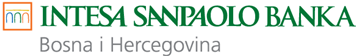 Zahtjev za promjenu podataka Top of FormBottom of Form* Obavezno dokumentovanje  sa CIPS prijavom   
* Promjena podatka se vrši na osnovu zahtjeva potpisanog od strane klijenta 
*** Promjena podataka može se izvršiti i bez potpisanog zahtjeva klijenta (zahtjev upućen telefonskim putem) Datum , Mjesto: _______________Potpis klijenta:  _____________________________________Saglasnost klijenta o promjeni stalne adrese:  Potvrđujem(o) ispravnost datih podataka i dajem(o) saglasnost Banci da može izvršiti promjene podataka u svojim sistemima. Ovaj zahtjev se smatra sastavnim dijelom Ugovora o otvaranju računa / transakcijskog računa.